English Indoor Bowling Association Ltd 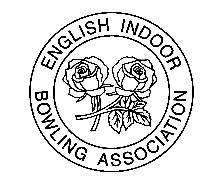 PLEASE SPECIFY CLUB/COUNTY:										BIIBC U18’s International Series 2020Trials to be held on Sunday 26th April 2020 at Rugby Thornfield, Bruce Williams Way, Rugby, Warks, CV22 5LL 				(download)Name:	____________________________	Position held within the Club: _______________________ i.e Club SecretarySigned: _____________________	Date: _______________________Please return to joanneshore@eiba.co.uk or English Indoor Bowling Association Limited, David Cornwell House, Bowling Green, Melton Mowbray, Leicestershire LE13 0FA Players DetailsDOBClub U18 ChampionEBYDS FinalistU25 Club
Double RinkU25  RinkEIBA National Championship EventsEIBA Skills Award level (bronze, silver or gold)Preferred playing positionPlease indicate yearPlease indicate yearPlease indicate year and playing positionPlease indicate year and playing positionPlease indicate name of Championship and achievementsPlease indicatePlease indicateNameAddressEmailParents e-mail address if possibleNameAddressEmailParents e-mail address if possibleNameAddressEmailParents e-mail address if possible